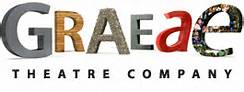 Suggested Wordings to use in your Will	These suggested wordings can be incorporated into a new Will or can be added by means of a codicil to an existing one. Please feel free to give your chosen wording to your solicitor or Will-writer.For the whole residue of an estate:“Subject to the payment of my just debts, funeral and testamentary expenses and any legacies, I give the entire residue of my estate, both real and personal, to Graeae Theatre Company, of 138 Kingsland Road, London, E2 8DY (charity no. 284589). The receipt of the Treasurer, or other authorised officer, shall be sufficient discharge of the same.”For a share in the residue of an estate:“Subject to the payment of my just debts, funeral and testamentary expenses and any legacies, I give all the residue of my estate, both real and personal, to and equally between the following …….As to one part thereof to Graeae Theatre Company, of 138 Kingsland Road, London, E2 8DY (charity no. 284589). The receipt of the Treasurer, or other authorised officer, shall be sufficient discharge of the same.”For a cash sum:“I give to Graeae Theatre Company, of 138 Kingsland Road, London, E2 8DY (charity no. 284589) the sum of £________ free of all taxes and duties and linked to the retail price index from today and I declare that the receipt of the Treasurer, or other authorised officer, shall be sufficient discharge of the same.”For a specific item:“I give to Graeae Theatre Company, of 138 Kingsland Road, London, E2 8DY (charity no. 284589) free of taxes and duties (a clear description of the item to be given) for its general purposes and I declare that the receipt of the Treasurer, or other authorised officer, shall be sufficient discharge of the same.” Thank you for remembering our work in your will!